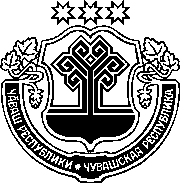 ЧӐВАШ РЕСПУБЛИКИНСАККУНӖЧӐВАШ РЕСПУБЛИКИН "ГРАЖДАНСЕМ ВӐРМАНСЕМПЕ ХӐЙСЕН НУШИСЕМ ВАЛЛИ УСӐ КУРМАЛЛИ ЙӖРКЕ ҪИНЧЕН" САККУННЕ УЛШӐНУСЕМ КӖРТЕССИ ҪИНЧЕНЧӑваш Республикин Патшалӑх Канашӗ2018 ҫулхи раштав уйӑхӗн 18-мӗшӗнчейышӑннӑ1 статьяЧӑваш Республикин "Граждансем вӑрмансемпе хӑйсен нушисем валли усӑ курмалли йӗрке ҫинчен" 2007 ҫулхи утӑ уйӑхӗн 19-мӗшӗнчи 48 №-лӗ саккунне (Чӑваш Республикин Патшалӑх Канашӗн ведомоҫӗсем, 2007, 74 №; 2008, 77 №; 2009, 81 №; 2011, 90 №; 2012, 95 №; Чӑваш Республикин Саккунӗсен пуххи, 2014, 5 №) ҫакӑн пек улшӑнусем кӗртес:1) 1-мӗш хушса ҫырнинче:а) 4-мӗш пунктра "муниципаллӑ районсене тата хула округӗсене уйӑрса панӑ калӑпӑшпа" сӑмахсене кӑларса пӑрахас;ӑ) 5-мӗш пунктра:саккӑрмӗш абзаца "ҫемье е пӗччен пурӑнакан гражданин пуҫне" сӑмахсем хушса хурас;вуннӑмӗш абзацра "пӗр ҫулталӑк" сӑмахсене "икӗ ҫулталӑк" сӑмахсемпе улӑштарас;б) 6-мӗш пунктӑн пиллӗкмӗш–ҫиччӗмӗш абзацӗсене ҫакӑн пек ҫырса хурас:"Суту-илӳ договорӗ вӑйра тӑнӑ вӑхӑтра тӗш йывӑҫ хатӗрлессине вӗҫленӗ хыҫҫӑн гражданин полномочиллӗ органа вӑрман ӗҫленӗ вырӑна пырса пӑхма ыйтма тивӗҫ.Вӑрман ӗҫленӗ вырӑна пырса пӑхас ӗҫе суту-илӳ договорӗн условийӗсене, вӑрман саккунӗсен требованийӗсене пӑхӑннине тӗрӗслес тӗллевпе туса ирттереҫҫӗ. Вӑрман ӗҫленӗ вырӑна пырса пӑхнӑ чухне хатӗрленӗ тӗш йывӑҫ калӑпӑшне палӑртаҫҫӗ. Вӑрман ӗҫленӗ вырӑна пырса пӑхнин результачӗсем тӑрӑх федерацин ӗҫ тӑвакан влаҫӗн полномочиллӗ органӗ палӑртнӑ формӑпа вӑрман ӗҫленӗ вырӑна пырса пӑхни ҫинчен икӗ экземплярпа акт ҫырса хатӗрлеҫҫӗ. Вӑрман ӗҫленӗ вырӑна пырса пӑхни ҫинчен тунӑ, икӗ енӗ те алӑ пуснӑ актӑн пӗр экземплярӗ – гражданин патӗнче, иккӗмӗш экземплярӗ полномочиллӗ орган патӗнче упранать.";2) 2-мӗш хушса ҫырнине ҫакӑн пек ҫырса хурас:"Чӑваш Республикин "Граждансем вӑрмансемпе хӑйсен нушисем валли усӑ курмалли йӗрке ҫинчен" саккунӗ ҫумне2-мӗш хушса ҫырниГраждансем хӑйсен нушисем валли йывӑҫ марвӑрман ресурсӗсене хатӗрлемелли тата пухмаллиЙ Ӗ Р К Е1. Ҫак Йӗрке граждансем хӑйсен нушисем валли йывӑҫ мар вӑрман ресурсӗсене хатӗрленӗ тата пухнӑ чухне вӑрман фончӗн ҫӗрӗсем ҫинче вырнаҫнӑ вӑрмансемпе (малалла – вӑрмансем) усӑ курмалли хутшӑнусене йӗркелет.2. Раҫҫей Федерацийӗн Вӑрман кодексӗпе килӗшӳллӗн йывӑҫ мар вӑрман ресурсӗсен шутне тункатасем, хурӑн хуппи, йывӑҫ тата тӗм хуппи, ҫапӑ, ҫатрака, туратри выльӑх апачӗ, чӑрӑш, пихта, хыр лӑссисем, ҫӗнӗ ҫул уявӗ валли хатӗрлекен чӑрӑшсем тата лӑсӑллӑ ытти йывӑҫсем, мӑк, вӑрман ай сарӑмӗ, хӑмӑш, мелке хӑмӑшӗ тата вӑрманӑн ытти ҫавнашкал ресурсӗсем кӗреҫҫӗ.Граждансем хӑйсен нушисем валли йывӑҫ мар вӑрман ресурсӗсене хатӗрлес тата пухас ӗҫе, ҫӗнӗ ҫул уявӗ валли хатӗрлекен чӑрӑшсемпе лӑсӑллӑ ытти йывӑҫсемсӗр пуҫне, Раҫҫей Федерацийӗн Вӑрман кодексӗпе килӗшӳллӗн ирӗклӗн тата тӳлевсӗр тума пултараҫҫӗ.3. Тункатасем хатӗрлес ӗҫ.Тункатасем хатӗрлес ӗҫе кирек хӑш тӗллевпе усӑ куракан вӑрмансенче туса пыраҫҫӗ. Тункатасем хатӗрлес ӗҫе тин лартнӑ ҫамрӑк йывӑҫсене, вӗтлӗхе, пӗр-пӗринпе тачӑ ҫыхӑнса ҫитмен вӑрман культурисене сиен кӳмесӗр туса пымалла. Тункатасем хатӗрленӗ хыҫҫӑн юлнӑ шӑтӑксене пулӑхлӑ тӑпра сийӗпе хупламалла та тикӗслесе тухмалла.4. Хурӑн хуппи хатӗрлес ӗҫ.Хурӑн хуппине касма палӑртса хунӑ вӑрмансенче, тасатмалли вӑрман лаптӑкӗсенче (квартал прачакӗсем, минерализациленӗ тӑрӑхсем, пушартан сыхламалли хушӑсем, пушартан сыхланмалли трассӑсемпе вӑрманхуҫалӑх ҫулӗсем тата лартнӑ вӑрмансене сыхласа хӑварма кирлӗ мар ытти лаптӑксем) ӳсекен йывӑҫсенчен, ҫавӑн пекех каснӑ вӑрман вырӑнӗсенче йывӑҫсене суйласа илсе тата талккӑшӗпех каснӑ чухне тинтерех касса йӑвантарнӑ йывӑҫсенчен хатӗрлеҫҫӗ.Ӳсекен йывӑҫсенчен хурӑн хуппине ҫурхи-ҫуллахи тата кӗрхи тапхӑрта йывӑҫ хуппине сиенлетмесӗр хатӗрлеҫҫӗ. Кун пек чухне йывӑҫӑн хурӑн хуппи хатӗрлеме уйӑракан пайӗн ҫӳллӗшӗ унӑн пӗтӗмӗшле ҫӳллӗшӗн ҫур пайӗнчен ытла пулмалла мар.Хӑрӑк тата ҫӗр ҫинче выртакан йывӑҫсенчен хурӑн хуппине ҫулталӑк тӑршшӗпех хатӗрлеҫҫӗ.Хурӑн хуппи хатӗрлес тӗллевпе йывӑҫсене касма юрамасть.5. Йывӑҫ хуппи тата тӗмсем хатӗрлес ӗҫ.Йывӑҫ хуппи тата тӗмсем хатӗрлес ӗҫе йывӑҫсемпе тӗмсене каснипе пӗр вӑхӑтра ҫулталӑк тӑршшӗпех туса пыраҫҫӗ. Хӑва хуппине ҫурхи-ҫуллахи вӑхӑтра хатӗрлеҫҫӗ.Хӑва хуппине хатӗрлеме 5 ҫул хушши тата унтан та ытларах ӳсекен хӑва тӗмӗсем юрӑхлӑ, йывӑҫ евӗрлӗ хӑвасенчен – 15 ҫул хушши тата унтан та ытларах ӳсекеннисем.6. Ҫапӑ хатӗрлес ӗҫ.Ҫапӑ хатӗрленӗ чухне аялти пайӗн диаметрӗ 4 сантиметрпа танлашакан ҫинҫе вулӑсене, ҫавӑн пекех йывӑҫсемпе тӗмсен касса пӑрахнӑ ҫӳлти пайӗнчи туратсене пуҫтараҫҫӗ. Ҫапӑна ҫулталӑк тӑршшӗпех хатӗрлеҫҫӗ.7. Ҫатрака хатӗрлес ӗҫ.Ҫатрака хатӗрленӗ чухне вӑрман каснӑ вырӑнсенче тӑрса юлнӑ йывӑҫ юлашкисен шутне кӗмен тата (е) йывӑҫсем типсе хӑрнине, сӑтӑр тӑвакансем сиенленине, тӑвӑл хуҫнине, юр пусарнине пула ҫӗрте выртакан йывӑҫ вуллисемпе тураттисене пуҫтараҫҫӗ. Ҫатракана ҫулталӑк тӑршшӗпех хатӗрлеҫҫӗ.8. Туратри выльӑх апатне хатӗрлес ӗҫ.Туратри выльӑх апатне хатӗрленӗ чухне выльӑха ҫитерме юрӑхлӑ ҫулҫӑллӑ тата лӑсӑллӑ йывӑҫсен 1,5 см хулӑнӑш тураттисене пуҫтараҫҫӗ.Ҫулҫӑллӑ йывӑҫсенчен туратри выльӑх апатне ытларах чухне – ҫуллахи вӑхӑтра, лӑсӑллӑ йывӑҫсенчен ҫулталӑкӗпех хатӗрлеҫҫӗ.Туратри выльӑх апатне йывӑҫсене суйласа илсе тата талккӑшӗпех каснӑ чухне касса тӳнтернӗ йывӑҫсенчен хатӗрлеҫҫӗ.9. Чӑрӑш, пихта, хыр лӑссисем хатӗрлес ӗҫ.Чӑрӑш, пихта, хыр лӑссисене йывӑҫсене суйласа илсе тата талккӑшӗпех каснӑ чухне касса тӳнтернӗ йывӑҫсенчен кӑна хатӗрлеме юрать.10. Мӑк, вӑрман ай сарӑмне, ӳкнӗ ҫулҫӑсене, хӑмӑш, мелке хӑмӑшне тата вӑрманӑн ытти ҫавнашкал ресурсӗсене хатӗрлес ӗҫ.Мӑк, вӑрман ай сарӑмӗ, ӳкнӗ ҫулҫӑсене, хӑмӑш, мелке хӑмӑшӗ тата вӑрманӑн ытти ҫавнашкал ресурсӗсене пулӑшу материалӗсем пек усӑ курас тӗллевпе строительство валли, ҫавӑн пекех ял хуҫалӑхӗнче усракан выльӑха ҫитермелли выльӑх апачӗ тата ай сарӑмӗ вырӑнне тата компост валли хатӗрлеҫҫӗ. Вӑрман ай сарӑмне тата ӳкнӗ ҫулҫӑсене пӗр лаптӑкра пилӗк ҫулта пӗр хутран ытла мар пуҫтарма юрать. Вӑрман ай сарӑмне кӑштах, унӑн пӗтӗм хулӑнӑшне сирсе илмесӗр пухмалла.Вӑрман ай сарӑмне ҫуллахи тапхӑр вӗҫӗнче, анчах ҫулҫӑсем ӳкме пуҫличчен пухмалла, мӗншӗн тесен ӳкнӗ ҫулҫӑсемпе лӑсӑллӑ йывӑҫ йӗпписем вӑрманта тӑпра валли ҫут ҫанталӑк удобренийӗ пулса тӑраҫҫӗ.Ҫут ҫанталӑк объекчӗсене тата ытти объектсене хӳтӗлес тӗллевпе ӗрчетекен вӑрмансенче вӑрман ай сарӑмне пуҫтарма юрамасть.11. Милӗк, шӑпӑр валли тата авса-ҫыхма туратсемпе тӗмсем хатӗрлес ӗҫ.Милӗк, шӑпӑр валли тата авса-ҫыхма туратсемпе тӗмсем хатӗрлес ӗҫе тасатмалли вӑрман лаптӑкӗсенче (квартал прачакӗсем, пушартан сыхламалли хушӑсем, пушартан сыхланмалли трассӑсемпе вӑрман хуҫалӑх ҫулӗсем, утӑ ҫулмалли вырӑнсем, электропередача линийӗсем иртекен, шыв илекен вырӑнсем тата вӗтлӗх вӑрмансемпе лартнӑ вӑрмансене сыхласа хӑварма кирлӗ мар ытти лаптӑксем), ҫавӑн пекех йывӑҫсене суйласа илсе тата талккӑшӗпех каснӑ чухне касса тӳнтернӗ йывӑҫсенчен хатӗрлеҫҫӗ.12. Йывӑҫ лӑс-ҫулҫи хатӗрлес ӗҫ.Йывӑҫ лӑс-ҫулҫи шутне ҫулҫӑсем, папкасем, лӑсӑсем, лӑсӑллӑ тата ҫулҫӑллӑ йывӑҫсен аялти пайӗн диаметрӗ 8 миллиметрпа танлашакан хунавӗсем кӗреҫҫӗ.Лӑсӑллӑ витамин ҫӑнӑхӗ туса кӑларма йывӑҫ лӑс-ҫулҫине йывӑҫсене суйласа илсе тата талккӑшӗпех каснӑ чухне касса тӳнтернӗ йывӑҫсенчен кӑна хатӗрлеҫҫӗ.Пихта ҫуне туса кӑларма йывӑҫ лӑс-ҫулҫине (пихта лӑссине) лайӑх ӳссе ҫитӗннӗ пихта йывӑҫӗсем йышӑнакан лаптӑксенче ҫурхи-ҫуллахи вӑхӑтра хатӗрлеме юрать. Ҫак ӗҫе диаметрӗ 18 сантиметртан кая мар йывӑҫсен тураттисене вичкӗн хатӗрсемпе касса пурнӑҫлаҫҫӗ. Туратсене йывӑҫӑн туратлӑ пайӗн (кронин) 30 процентӗнчен ытла мар касмалла. Кун пек чухне туратсене яп-яка, сӳмесӗр, хуҫмасӑр, ҫурмасӑр касса илмелле, йывӑҫ ҫумӗнчи туратсене 30 сантиметртан кая мар касмасӑр хӑвармалла.Пихта лӑссисене унччен хатӗрленӗ вӑрманта 4–5 ҫул иртнӗ хыҫҫӑн тепӗр хут хатӗрлеме юрать.".2 статьяҪак Саккун 2019 ҫулхи кӑрлач уйӑхӗн 1-мӗшӗнчен пуҫласа, анчах та ӑна официаллӑ йӗркепе пичетлесе кӑларнӑ кун хыҫҫӑн вунӑ кун иртиччен маларах мар, вӑя кӗрет.Шупашкар хулиЧӑваш РеспубликинПуҫлӑхӗМ. Игнатьев